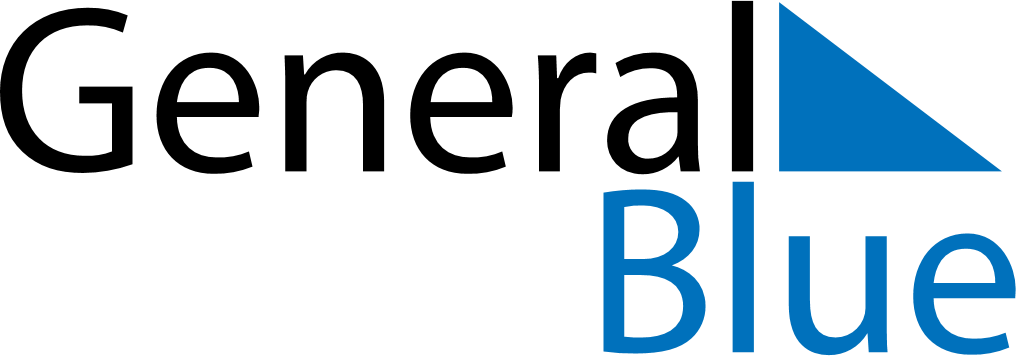 August 2026August 2026August 2026BrazilBrazilMondayTuesdayWednesdayThursdayFridaySaturdaySunday123456789Father’s Day10111213141516171819202122232425262728293031